DeutschKlasse 9Der 20-26. AprilСроки выполнения заданий: 9 а до 23.04	; 9 б (гр. Елькина Д. Г.) до 22.04; 9 б (гр. Триполко Л. А.) до 25.04; 9 в (гр. Фаррахова О. В.) до 25.04;9 в (гр. Чепурова О. Ю.) до 25.04Фото (или текст) выполненных заданий отправить на проверку: эл. почта nastena-zag@yandex.ruили  VK https://vk.com/id561916292или сообщением в электронном журнале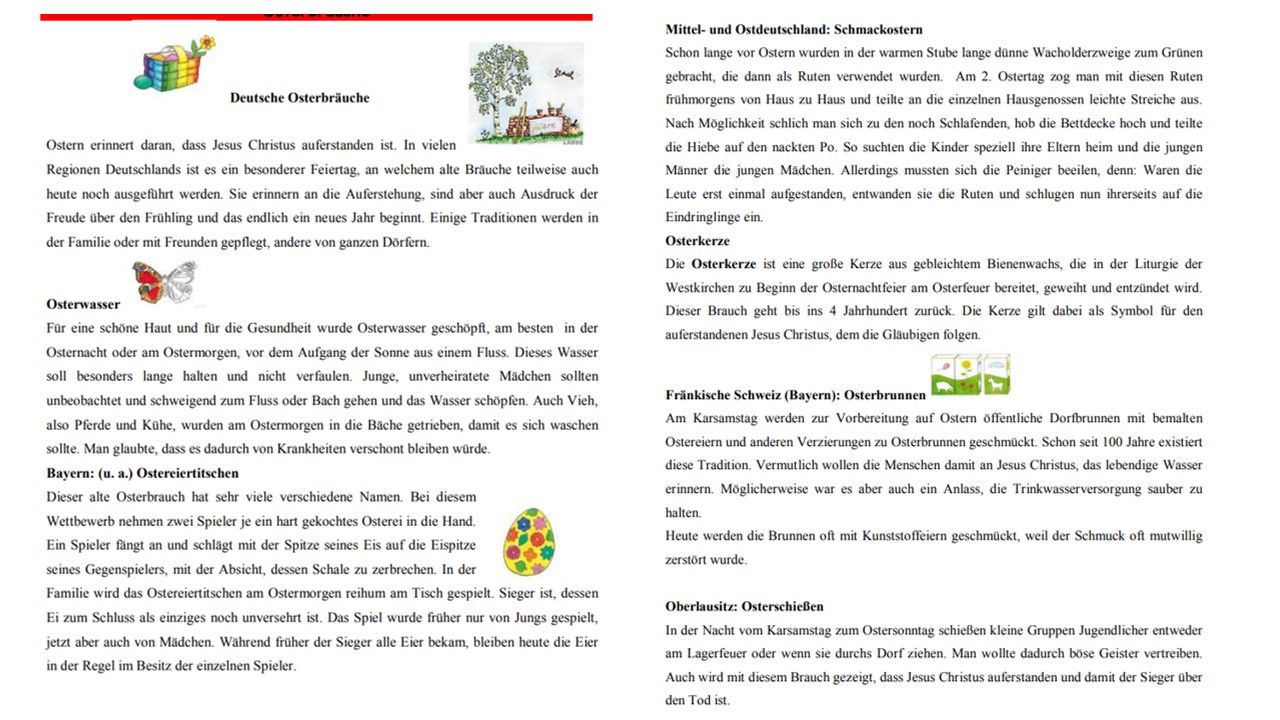 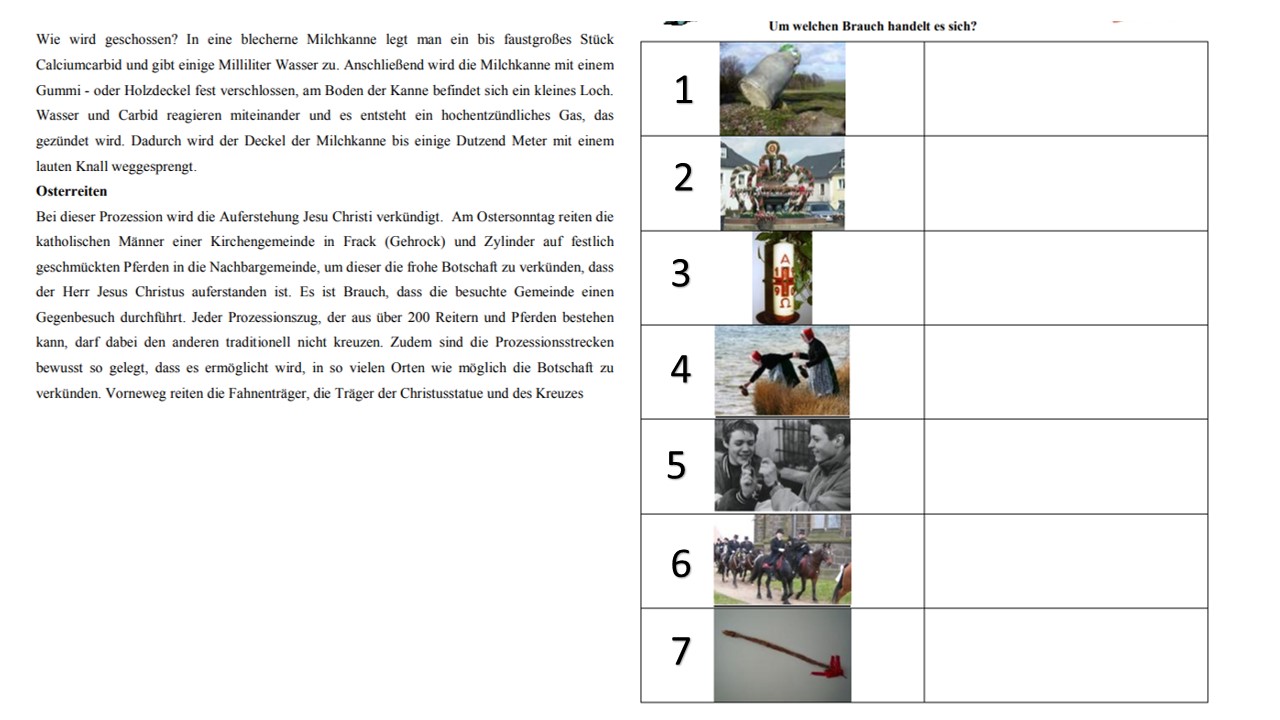 ТемаПлан работы +Задания на отработку1LexikOsternПосмотрите видеосюжет по ссылке о традициях празднования Пасхи в Германииhttps://yadi.sk/i/obMQ3ITrl8mzJQ Вспомните лексику по теме «Ostern» и отработайте на KAHOOT по PIN 01266015Прочитайте текст об обычаях празднования Пасхи в Германии, определите, какие обычаи здесь изображены, подберите к пунктам 1-7 по 3-4 предложения-описания обычая изображенного обычаяФото выполненного подбора отправить на проверку2GrammatikOsternПосмотрите видеосюжет по ссылке о традициях празднования Пасхи в Германииhttps://yadi.sk/i/obMQ3ITrl8mzJQ Вспомните лексику по теме «Ostern» и отработайте на KAHOOT по PIN 01266015Прочитайте текст об обычаях празднования Пасхи в Германии, определите, какие обычаи здесь изображены, подберите к пунктам 1-7 по 3-4 предложения-описания обычая изображенного обычаяФото выполненного подбора отправить на проверку